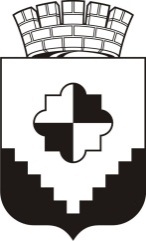 РОССИЙСКАЯ ФЕДЕРАЦИЯКЕМЕРОВСКАЯ ОБЛАСТЬКРАСНОБРОДСКИЙ ГОРОДСКОЙ ОКРУГАДМИНИСТРАЦИЯКРАСНОБРОДСКОГО ГОРОДСКОГО ОКРУГАПОСТАНОВЛЕНИЕот  ___________________                                                  ПРОЕКТ №_______           О выплате единовременного пособия             В соответствии  с Федеральным законом «Об опеке и попечительстве» от 24.08.2008 г. №48-ФЗ, на основании закона Кемеровской области от 14.12.2010г. №124-ОЗ «О некоторых вопросах в сфере опеки и попечительства несовершеннолетних» (в ред. от 30.04.2013г.)ПОСТАНОВЛЯЮ:ВЫПЛАТИТЬ           Единовременное пособие приёмному родителю, Нестеренко Тамаре Михайловне, в размере 20 000 рублей 00 коп. 2. Контроль над исполнением настоящего Постановления возложить на и.о. начальника Управления образования Шупенич В.А.Глава Краснобродскогогородского округа		    	                                                    В.В. Заречнев